Základná škola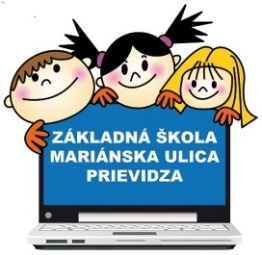 Mariánska ulica 554/19, Prievidza<názov práce>Ročníková práca - APROGEN<meno autora><trieda>Konzultant:<meno>Školský rok 2023/2024ObsahÚvodTu začneš písať svoj úvod = prečo si si zvolil túto tému, čo s ňou chceš dosiahnúť, aké máš ciele, očakávania....Píšeš pekne zaradom, len ak bude začínať nová myšlienka, tak dáš nový odsek.( tabulátorom) ..a potom píšeš zase pekne zaradom, až do konca riadku vždy, nedávaš enter, iba píšeš, píšeš....... Názov svojej prvej kapitolyTu píšeš svoju prácu....pekne do celého riadku, bez zadávania enteru, len píšeš pekne zaradom.....Môžeš dávať aj obrázky, ten musí mať vždy aj názov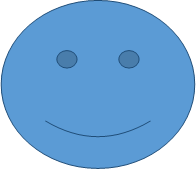 Obr.1 – názov Názov druhej kapitolyA tu zase píšeš, píšeš.....na začiatku novej myšlienky dávaš nový odsek, inak píšeš stále zaradom.....a vkladáš obrázky ak je trebaTak pokračuje až po Záver, ktorý musí byť na novej strane a nečísluje sa tak ako ani úvod. Nasleduje ďalšia kapitola atď....2.1 Názov prvej podkapitolyPri číslovaní podkapitol meníme druhé číslo. ďalšia podkapitola by bola 2.2 Názov;       2.3 Názov Ak podkapitolu nemáš tak ju TU odstrániš.2.2 Názov druhej podkapitolyAk podkapitolu nemáš tak ju TU odstrániš.ZáverSem napíšeš, čo sa ti prácou podarilo splniť, čo si zistil, prípadne, v čom budeš ďalej pokračovať.Nesmie byť viac ako na jednu stranuZdrojeSem napíšeš všetku svoju použitú a citovanú literatúru podľa vzoru, ktorý máš v tom pdf. dokumente na stránke školy a aj na mojej stránke 